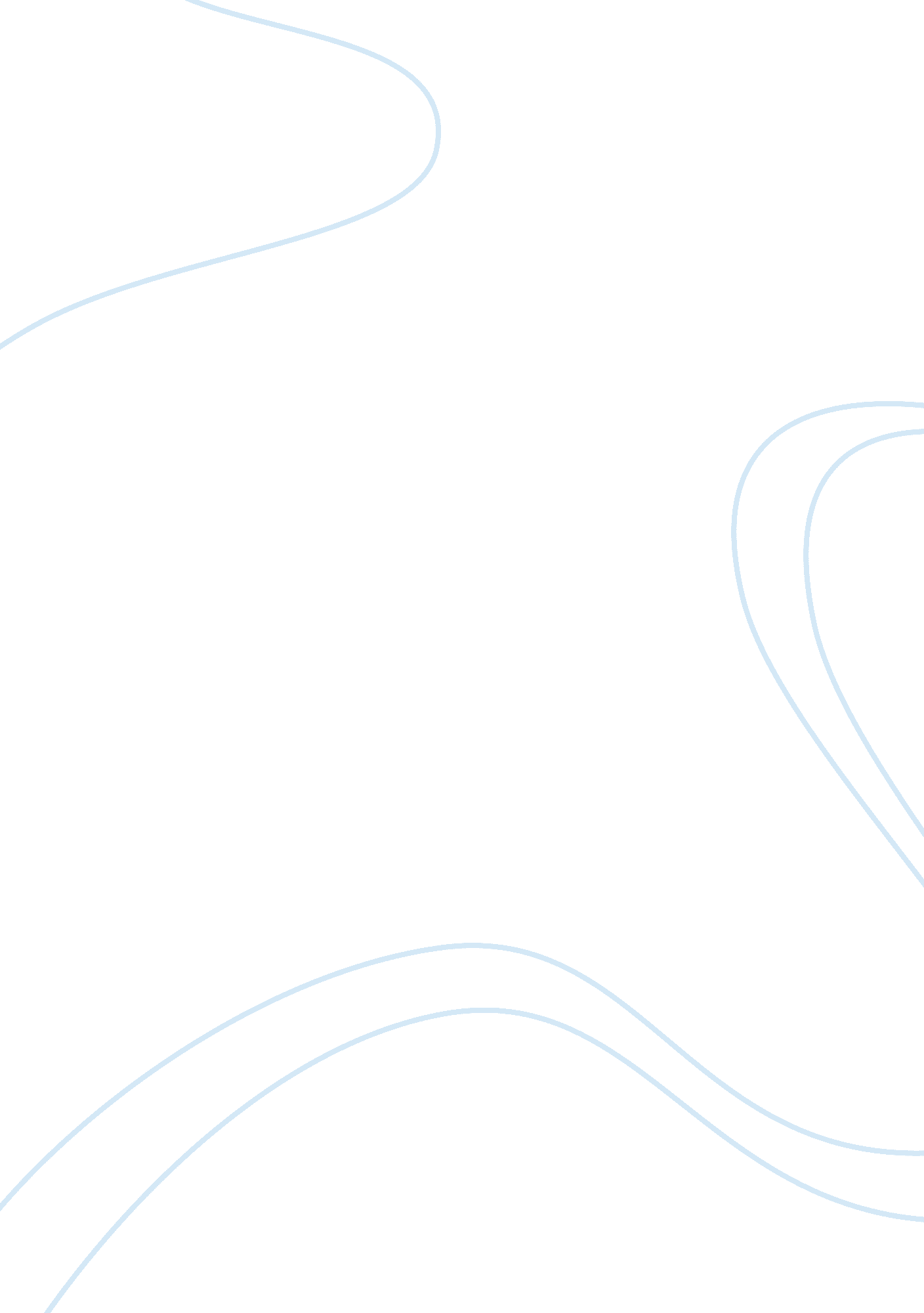 SummaryHealth & Medicine, Nursing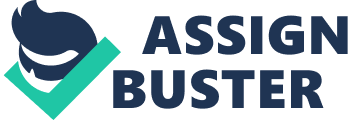 Jean, Alexis , Ayla, Rhett, and Nasreen posted our Executive Summary on the PLT discussion board . The topics and issues discussed were so interesting and it has been amazing to see each other’s final thoughts and great progress. Jean posted her final project, which summarized all her work through the semesters. The entire group participated in giving feedback on the work. Alexis added support to her work , Ayla added some very helpful commentary, while Rhett added some constructive criticisms of positive changes that might be made to Jean’s work to make it even stronger. We were all very supportive of the project and admire the hard work involved throughout this process. I believe that Jean worked well and thoroughly to bring this topic and potential improvement program to life. Alexis posted her work, as well, Jean posted some recommendation she thought would benefit Alexis. Alya and Rhett, also, added some very constructive commentary to the posting. Overall, I believe that Alexis has provided strong evidence of the importance of this issue and that her strong approach and very focused approach represents a great potential for her suggested program to succeed. Ayla’s approach, in the posting, was incredibly well resourced and clearly provides a wonderful example the ability of groups with programs like this, which may, be effective in similar ways all over the world. The rest of the team added some interesting suggestions that were supportive of the goal. Rhett’s posting was well focused and relevant, as was Nasreen’s. Rhett’s was well grounded and informative and Nasreen’s gave a thorough regard to how to help solve the problem at the core of her work. The team showed great effort and positivity in providing helpful, beneficial, constructive criticisms that only improved the wonderful work being presented. This team endeavor has been a fantastic experience and everyone who participated gave total commitment. I am unbelievably pleased with the outcome. 